Ansøgningsskema til anmodning om oprettelse af en folkeoplysende forening i Greve Kommune.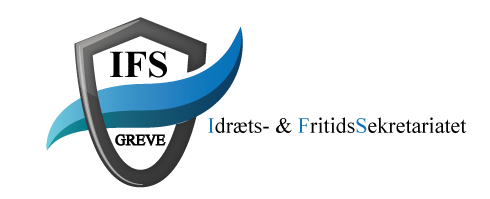 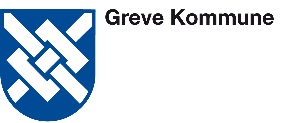 Ansøgning om godkendelse som en folkeoplysende forening i Greve KommuneBEMÆRK: Referatet fra den stiftende generalforsamling skal vedlægges ansøgning om godkendelse som folkeoplysende forening i Greve Kommune. Referatet fra den stiftende generalforsamling skal være med underskrift fra formanden og dirigenten samt dato. Hvis dette ikke er gjort, vil ansøgningen blive afvist. Foreningens navn og adresseAngiv her: Antal betalende medlemmer i foreningenAntal betalende medlemmer i foreningen I alt: Aldersopdeling:Under 25 år =                               Over 25 år=Heraf med bopæl i Greve Kommune:Under 25 år =                               Over 25 år=Begrundelse for ansøgningBegrund hvorfor I ønsker foreningen godkendt i Greve Kommune:Lokaler/faciliteterØnsker I lokaler/faciliteter til jeres aktivitet?: Hvis Ja, hvilke aktiviteter skal der foregå?:Bestyrelsenforeningens tegningsberettigede:FormandNavn:Adresse:Tlf. E-mail:KassererNavn:Adresse:Tlf. E-mail:Øvrige bestyrelse:BestyrelsesmedlemNavn:Adresse:Tlf. E-mail:BestyrelsesmedlemNavn:Adresse:Tlf. E-mail:BestyrelsesmedlemNavn:Adresse:Tlf. E-mail:BestyrelsesmedlemNavn:Adresse:Tlf. E-mail:Adresse:Lokaleansvarlig overfor Greve Kommune: Navn:Adresse:Tlf. E-mail:Angiv foreningens CVR nr: Kontaktperson til nye medlemmer: (til oplysninger om foreningen i foreningsregisteret på kommunens hjemmeside mv)Bestyrelsesmedlemmernes underskrifter:Greve den________/_______________